附件：东莞市第一人民法院2023年劳动合同制审判辅助人员报名登记表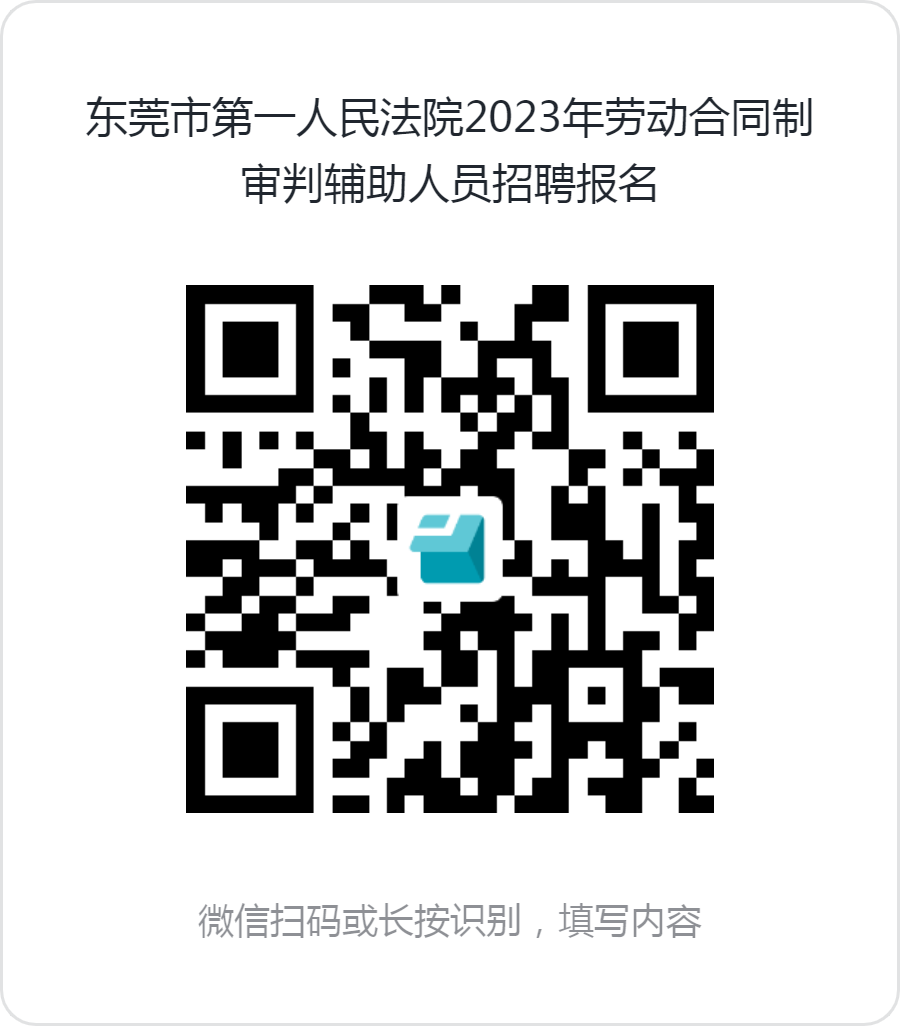 姓  名姓  名姓  名性别性别出生年月（  岁）出生年月（  岁）出生年月（  岁）贴相片贴相片政治面貌（入党时间）政治面貌（入党时间）政治面貌（入党时间）民族民族婚姻状况婚姻状况婚姻状况贴相片贴相片籍贯籍贯籍贯省       市       区（县）省       市       区（县）省       市       区（县）省       市       区（县）省       市       区（县）省       市       区（县）省       市       区（县）省       市       区（县）省       市       区（县）省       市       区（县）省       市       区（县）贴相片贴相片户籍所在地户籍所在地户籍所在地省       市       区（县）省       市       区（县）省       市       区（县）省       市       区（县）省       市       区（县）省       市       区（县）省       市       区（县）省       市       区（县）省       市       区（县）省       市       区（县）省       市       区（县）贴相片贴相片身份证号码身份证号码身份证号码联系电话联系电话联系电话家庭地址家庭地址家庭地址邮政编码毕业院校（毕业时间）毕业院校（毕业时间）毕业院校（毕业时间）学 历学 历学 历学 历是否通过国家统一法律职业资格考试或国家司法考试专  业专  业专  业学 位学 位学 位学 位是否应届生现工作单位现工作单位现工作单位现职务职称或技能证职称或技能证职称或技能证身 高身 高身 高身 高CMCMCM体 重KGKG学习工作经历（按时间顺序，从高中开始，填写何年何月至何年何月在何校或何单位学习、任何职）学习工作经历（按时间顺序，从高中开始，填写何年何月至何年何月在何校或何单位学习、任何职）学习工作经历（按时间顺序，从高中开始，填写何年何月至何年何月在何校或何单位学习、任何职）（请从高中开始填写）例：**年**月—**年**月 在***学校学习，高中毕业    **年**月—**年**月 在***学校**专业学习，本科毕业    **年**月—**年**月 在***学校**专业学习，研究生毕业    **年**月—**年**月 ***（单位）职员（或其他具体职务）    **年**月—现在     待业（请从高中开始填写）例：**年**月—**年**月 在***学校学习，高中毕业    **年**月—**年**月 在***学校**专业学习，本科毕业    **年**月—**年**月 在***学校**专业学习，研究生毕业    **年**月—**年**月 ***（单位）职员（或其他具体职务）    **年**月—现在     待业（请从高中开始填写）例：**年**月—**年**月 在***学校学习，高中毕业    **年**月—**年**月 在***学校**专业学习，本科毕业    **年**月—**年**月 在***学校**专业学习，研究生毕业    **年**月—**年**月 ***（单位）职员（或其他具体职务）    **年**月—现在     待业（请从高中开始填写）例：**年**月—**年**月 在***学校学习，高中毕业    **年**月—**年**月 在***学校**专业学习，本科毕业    **年**月—**年**月 在***学校**专业学习，研究生毕业    **年**月—**年**月 ***（单位）职员（或其他具体职务）    **年**月—现在     待业（请从高中开始填写）例：**年**月—**年**月 在***学校学习，高中毕业    **年**月—**年**月 在***学校**专业学习，本科毕业    **年**月—**年**月 在***学校**专业学习，研究生毕业    **年**月—**年**月 ***（单位）职员（或其他具体职务）    **年**月—现在     待业（请从高中开始填写）例：**年**月—**年**月 在***学校学习，高中毕业    **年**月—**年**月 在***学校**专业学习，本科毕业    **年**月—**年**月 在***学校**专业学习，研究生毕业    **年**月—**年**月 ***（单位）职员（或其他具体职务）    **年**月—现在     待业（请从高中开始填写）例：**年**月—**年**月 在***学校学习，高中毕业    **年**月—**年**月 在***学校**专业学习，本科毕业    **年**月—**年**月 在***学校**专业学习，研究生毕业    **年**月—**年**月 ***（单位）职员（或其他具体职务）    **年**月—现在     待业（请从高中开始填写）例：**年**月—**年**月 在***学校学习，高中毕业    **年**月—**年**月 在***学校**专业学习，本科毕业    **年**月—**年**月 在***学校**专业学习，研究生毕业    **年**月—**年**月 ***（单位）职员（或其他具体职务）    **年**月—现在     待业（请从高中开始填写）例：**年**月—**年**月 在***学校学习，高中毕业    **年**月—**年**月 在***学校**专业学习，本科毕业    **年**月—**年**月 在***学校**专业学习，研究生毕业    **年**月—**年**月 ***（单位）职员（或其他具体职务）    **年**月—现在     待业（请从高中开始填写）例：**年**月—**年**月 在***学校学习，高中毕业    **年**月—**年**月 在***学校**专业学习，本科毕业    **年**月—**年**月 在***学校**专业学习，研究生毕业    **年**月—**年**月 ***（单位）职员（或其他具体职务）    **年**月—现在     待业（请从高中开始填写）例：**年**月—**年**月 在***学校学习，高中毕业    **年**月—**年**月 在***学校**专业学习，本科毕业    **年**月—**年**月 在***学校**专业学习，研究生毕业    **年**月—**年**月 ***（单位）职员（或其他具体职务）    **年**月—现在     待业（请从高中开始填写）例：**年**月—**年**月 在***学校学习，高中毕业    **年**月—**年**月 在***学校**专业学习，本科毕业    **年**月—**年**月 在***学校**专业学习，研究生毕业    **年**月—**年**月 ***（单位）职员（或其他具体职务）    **年**月—现在     待业（请从高中开始填写）例：**年**月—**年**月 在***学校学习，高中毕业    **年**月—**年**月 在***学校**专业学习，本科毕业    **年**月—**年**月 在***学校**专业学习，研究生毕业    **年**月—**年**月 ***（单位）职员（或其他具体职务）    **年**月—现在     待业社会实践经历社会实践经历社会实践经历家庭成员及主要社会关系称谓称谓姓名出生年月（  岁）出生年月（  岁）出生年月（  岁）出生年月（  岁）政治面貌政治面貌政治面貌工作单位及职务（如无单位，填住址）工作单位及职务（如无单位，填住址）工作单位及职务（如无单位，填住址）工作单位及职务（如无单位，填住址）工作单位及职务（如无单位，填住址）家庭成员及主要社会关系家庭成员及主要社会关系家庭成员及主要社会关系家庭成员及主要社会关系家庭成员及主要社会关系家庭成员及主要社会关系家庭成员及主要社会关系家庭成员指：已婚人员的配偶、子女、父母和配偶父母；未婚人员的父母、兄弟姐妹。家庭成员指：已婚人员的配偶、子女、父母和配偶父母；未婚人员的父母、兄弟姐妹。家庭成员指：已婚人员的配偶、子女、父母和配偶父母；未婚人员的父母、兄弟姐妹。家庭成员指：已婚人员的配偶、子女、父母和配偶父母；未婚人员的父母、兄弟姐妹。家庭成员指：已婚人员的配偶、子女、父母和配偶父母；未婚人员的父母、兄弟姐妹。家庭成员指：已婚人员的配偶、子女、父母和配偶父母；未婚人员的父母、兄弟姐妹。家庭成员指：已婚人员的配偶、子女、父母和配偶父母；未婚人员的父母、兄弟姐妹。家庭成员指：已婚人员的配偶、子女、父母和配偶父母；未婚人员的父母、兄弟姐妹。家庭成员指：已婚人员的配偶、子女、父母和配偶父母；未婚人员的父母、兄弟姐妹。家庭成员指：已婚人员的配偶、子女、父母和配偶父母；未婚人员的父母、兄弟姐妹。家庭成员指：已婚人员的配偶、子女、父母和配偶父母；未婚人员的父母、兄弟姐妹。家庭成员指：已婚人员的配偶、子女、父母和配偶父母；未婚人员的父母、兄弟姐妹。家庭成员指：已婚人员的配偶、子女、父母和配偶父母；未婚人员的父母、兄弟姐妹。家庭成员指：已婚人员的配偶、子女、父母和配偶父母；未婚人员的父母、兄弟姐妹。家庭成员指：已婚人员的配偶、子女、父母和配偶父母；未婚人员的父母、兄弟姐妹。家庭成员指：已婚人员的配偶、子女、父母和配偶父母；未婚人员的父母、兄弟姐妹。特长及突出业绩所获荣誉及奖惩情况有无刑事犯罪记录有无刑事犯罪记录有无被开除公职记录有无被开除公职记录有无被开除公职记录有无被开除公职记录是否有被列为失信联合惩戒对象是否有被列为失信联合惩戒对象是否有被列为失信联合惩戒对象报名人员承诺本人承诺以上情况及所提交材料属实，如有不实之处，愿意承担相应责任。签名（捺指模）：                  日期：   年   月  日本人承诺以上情况及所提交材料属实，如有不实之处，愿意承担相应责任。签名（捺指模）：                  日期：   年   月  日本人承诺以上情况及所提交材料属实，如有不实之处，愿意承担相应责任。签名（捺指模）：                  日期：   年   月  日本人承诺以上情况及所提交材料属实，如有不实之处，愿意承担相应责任。签名（捺指模）：                  日期：   年   月  日本人承诺以上情况及所提交材料属实，如有不实之处，愿意承担相应责任。签名（捺指模）：                  日期：   年   月  日本人承诺以上情况及所提交材料属实，如有不实之处，愿意承担相应责任。签名（捺指模）：                  日期：   年   月  日本人承诺以上情况及所提交材料属实，如有不实之处，愿意承担相应责任。签名（捺指模）：                  日期：   年   月  日本人承诺以上情况及所提交材料属实，如有不实之处，愿意承担相应责任。签名（捺指模）：                  日期：   年   月  日本人承诺以上情况及所提交材料属实，如有不实之处，愿意承担相应责任。签名（捺指模）：                  日期：   年   月  日本人承诺以上情况及所提交材料属实，如有不实之处，愿意承担相应责任。签名（捺指模）：                  日期：   年   月  日本人承诺以上情况及所提交材料属实，如有不实之处，愿意承担相应责任。签名（捺指模）：                  日期：   年   月  日本人承诺以上情况及所提交材料属实，如有不实之处，愿意承担相应责任。签名（捺指模）：                  日期：   年   月  日本人承诺以上情况及所提交材料属实，如有不实之处，愿意承担相应责任。签名（捺指模）：                  日期：   年   月  日本人承诺以上情况及所提交材料属实，如有不实之处，愿意承担相应责任。签名（捺指模）：                  日期：   年   月  日本人承诺以上情况及所提交材料属实，如有不实之处，愿意承担相应责任。签名（捺指模）：                  日期：   年   月  日备注